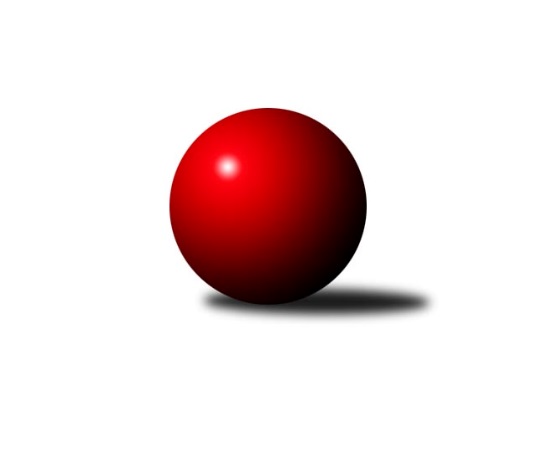 Č.4Ročník 2020/2021	2.10.2020Nejlepšího výkonu v tomto kole: 1607 dosáhlo družstvo: TJ Sokol Kostelec nad Černými lesy CStředočeský krajský přebor II. třídy 2020/2021Výsledky 4. kolaSouhrnný přehled výsledků:TJ Sokol Brandýs nad Labem B	- TJ Sparta Kutná Hora C	6:0	       kontumačně		1.10.TJ Sokol Kostelec nad Černými lesy D	- TJ Sokol Kostelec nad Černými lesy C	2:4	1590:1607	4.0:4.0	1.10.TJ Lhotka	- TJ Sokol Kostelec nad Černými lesy B	5:1	1598:1480	4.5:3.5	2.10.Tabulka družstev:	1.	TJ Sparta Kutná Hora C	4	3	0	1	18.0 : 6.0 	18.5 : 13.5 	 1740	6	2.	TJ Sokol Brandýs nad Labem B	4	3	0	1	17.0 : 7.0 	21.0 : 11.0 	 1539	6	3.	TJ Lhotka	4	2	1	1	14.0 : 10.0 	17.5 : 14.5 	 1535	5	4.	TJ Sokol Kostelec nad Černými lesy C	4	2	0	2	9.0 : 15.0 	12.5 : 19.5 	 1565	4	5.	TJ Sokol Kostelec nad Černými lesy D	4	1	1	2	10.0 : 14.0 	16.0 : 16.0 	 1613	3	6.	TJ Sokol Kostelec nad Černými lesy B	4	0	0	4	4.0 : 20.0 	10.5 : 21.5 	 1470	0Podrobné výsledky kola:	 TJ Sokol Brandýs nad Labem B		6:0		TJ Sparta Kutná Hora Crozhodčí: Kotek PavelKONTUMACE	 TJ Sokol Kostelec nad Černými lesy D	1590	2:4	1607	TJ Sokol Kostelec nad Černými lesy C	Vítězslav Hampl	 	 207 	 223 		430 	 2:0 	 374 	 	181 	 193		Martin Šatava	Peter Fajkus	 	 180 	 183 		363 	 0:2 	 406 	 	190 	 216		Jaroslava Soukenková	František Zahajský	 	 213 	 216 		429 	 2:0 	 405 	 	199 	 206		Veronika Šatavová	Jan Platil	 	 198 	 170 		368 	 0:2 	 422 	 	224 	 198		Vojtěch Stárekrozhodčí: vedoucí družstevNejlepší výkon utkání: 430 - Vítězslav Hampl	 TJ Lhotka	1598	5:1	1480	TJ Sokol Kostelec nad Černými lesy B	Karel Nový	 	 192 	 200 		392 	 1.5:0.5 	 369 	 	169 	 200		Jaroslav Novák	Eva Mikešová	 	 185 	 165 		350 	 0:2 	 389 	 	200 	 189		Michal Třeštík	Jakub Nový	 	 222 	 216 		438 	 2:0 	 313 	 	151 	 162		Tomáš Kužel	Dušan Hejduk	 	 228 	 190 		418 	 1:1 	 409 	 	190 	 219		Marek Beňorozhodčí: Nový PetrNejlepší výkon utkání: 438 - Jakub NovýPořadí jednotlivců:	jméno hráče	družstvo	celkem	plné	dorážka	chyby	poměr kuž.	Maximum	1.	František Tesař 	TJ Sparta Kutná Hora C	440.00	310.3	129.8	6.0	2/2	(462)	2.	Jaroslav Čermák 	TJ Sparta Kutná Hora C	437.75	301.8	136.0	6.3	2/2	(445)	3.	Václav Jelínek 	TJ Sparta Kutná Hora C	436.50	303.3	133.3	6.0	2/2	(452)	4.	František Zahajský 	TJ Sokol Kostelec nad Černými lesy D	432.33	293.3	139.0	9.3	2/2	(448)	5.	Vojtěch Stárek 	TJ Sokol Kostelec nad Černými lesy C	431.00	288.8	142.3	4.0	2/3	(453)	6.	Dušan Hejduk 	TJ Lhotka	425.75	290.3	135.5	3.5	2/3	(435)	7.	Bohumír Kopecký 	TJ Sparta Kutná Hora C	425.50	302.3	123.3	6.8	2/2	(429)	8.	Lukáš Kotek 	TJ Sokol Brandýs nad Labem B	425.00	299.0	126.0	4.5	2/2	(435)	9.	Vítězslav Hampl 	TJ Sokol Kostelec nad Černými lesy D	419.00	291.3	127.8	9.0	2/2	(432)	10.	Jan Platil 	TJ Sokol Kostelec nad Černými lesy D	416.67	278.8	137.8	7.0	2/2	(475)	11.	Barbora Hejduková 	TJ Lhotka	415.00	296.0	119.0	6.0	2/3	(416)	12.	Jaroslava Soukenková 	TJ Sokol Kostelec nad Černými lesy C	412.17	285.5	126.7	5.2	3/3	(419)	13.	Veronika Šatavová 	TJ Sokol Kostelec nad Černými lesy C	407.00	287.0	120.0	8.2	3/3	(421)	14.	Jakub Nový 	TJ Lhotka	392.00	277.8	114.3	9.3	2/3	(438)	15.	Karel Nový 	TJ Lhotka	391.00	276.0	115.0	9.5	2/3	(392)	16.	Marek Beňo 	TJ Sokol Kostelec nad Černými lesy B	390.33	280.7	109.7	8.0	3/3	(421)	17.	Oldřich Nechvátal 	TJ Sokol Brandýs nad Labem B	379.50	270.5	109.0	13.8	2/2	(398)	18.	Jaroslav Novák 	TJ Sokol Kostelec nad Černými lesy B	377.17	271.5	105.7	11.2	3/3	(413)	19.	Martin Šatava 	TJ Sokol Kostelec nad Černými lesy C	377.00	272.0	105.0	11.5	2/3	(380)	20.	Michal Třeštík 	TJ Sokol Kostelec nad Černými lesy B	375.00	267.0	108.0	10.5	2/3	(389)	21.	Milan Hejduk 	TJ Lhotka	372.50	270.5	102.0	11.0	2/3	(381)	22.	Kamil Rodinger 	TJ Sokol Kostelec nad Černými lesy B	371.25	276.3	95.0	10.8	2/3	(399)	23.	Pavla Hřebejková 	TJ Sokol Kostelec nad Černými lesy C	371.00	265.0	106.0	12.0	2/3	(380)	24.	Pavel Schober 	TJ Sokol Brandýs nad Labem B	349.75	258.5	91.3	19.0	2/2	(356)	25.	Josef Bouma 	TJ Sokol Kostelec nad Černými lesy D	346.00	250.0	96.0	15.0	2/2	(348)	26.	Eva Mikešová 	TJ Lhotka	344.50	258.5	86.0	14.3	2/3	(356)	27.	Tomáš Kužel 	TJ Sokol Kostelec nad Černými lesy B	299.00	235.5	63.5	23.5	2/3	(313)		Eva Křenková 	TJ Sokol Brandýs nad Labem B	420.00	293.0	127.0	7.0	1/2	(420)		Pavel Holec 	TJ Sokol Brandýs nad Labem B	410.50	285.0	125.5	4.5	1/2	(416)		Jan Novák 	TJ Sokol Kostelec nad Černými lesy B	394.00	293.0	101.0	13.0	1/3	(394)		Peter Fajkus 	TJ Sokol Kostelec nad Černými lesy D	370.33	271.3	99.0	14.3	1/2	(380)		Jakub Šarboch 	TJ Sokol Brandýs nad Labem B	356.00	267.0	89.0	16.0	1/2	(356)		Pavel Nový 	TJ Lhotka	327.00	233.0	94.0	15.0	1/3	(327)		Antonín Zeman 	TJ Sokol Kostelec nad Černými lesy C	257.00	208.0	49.0	29.0	1/3	(257)Sportovně technické informace:Starty náhradníků:registrační číslo	jméno a příjmení 	datum startu 	družstvo	číslo startu2664	Jaroslava Soukenková	01.10.2020	TJ Sokol Kostelec nad Černými lesy C	5x5052	Vítězslav Hampl	01.10.2020	TJ Sokol Kostelec nad Černými lesy D	3x23669	Martin Šatava	01.10.2020	TJ Sokol Kostelec nad Černými lesy C	2x25703	Peter Fajkus	01.10.2020	TJ Sokol Kostelec nad Černými lesy D	3x23023	Veronika Šatavová	01.10.2020	TJ Sokol Kostelec nad Černými lesy C	5x24952	Vojtěch Stárek	01.10.2020	TJ Sokol Kostelec nad Černými lesy C	4x
Hráči dopsaní na soupisku:registrační číslo	jméno a příjmení 	datum startu 	družstvo	Program dalšího kola:5. kolo7.10.2020	st	18:00	TJ Sparta Kutná Hora C - TJ Lhotka	8.10.2020	čt	17:00	TJ Sokol Kostelec nad Černými lesy C - TJ Sokol Brandýs nad Labem B	9.10.2020	pá	17:00	TJ Sokol Kostelec nad Černými lesy B - TJ Sokol Kostelec nad Černými lesy D	Nejlepší šestka kola - absolutněNejlepší šestka kola - absolutněNejlepší šestka kola - absolutněNejlepší šestka kola - absolutněNejlepší šestka kola - dle průměru kuželenNejlepší šestka kola - dle průměru kuželenNejlepší šestka kola - dle průměru kuželenNejlepší šestka kola - dle průměru kuželenNejlepší šestka kola - dle průměru kuželenPočetJménoNázev týmuVýkonPočetJménoNázev týmuPrůměr (%)Výkon1xJakub NovýLhotka A4381xJakub NovýLhotka A115.324382xVítězslav HamplKostelec nČl D4303xDušan HejdukLhotka A110.054182xFrantišek ZahajskýKostelec nČl D4291xMarek BeňoKostelec nČl B107.684092xVojtěch StárekKostelec nČl C4222xVítězslav HamplKostelec nČl D107.454302xDušan HejdukLhotka A4181xFrantišek ZahajskýKostelec nČl D107.24292xMarek BeňoKostelec nČl B4092xVojtěch StárekKostelec nČl C105.45422